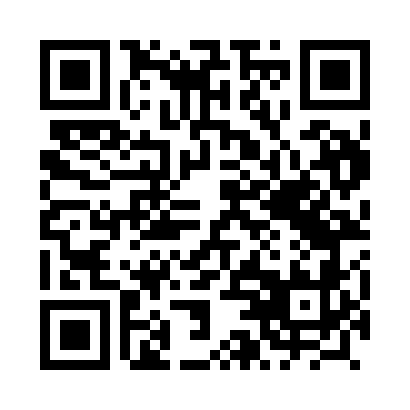 Prayer times for Zychlewo, PolandWed 1 May 2024 - Fri 31 May 2024High Latitude Method: Angle Based RulePrayer Calculation Method: Muslim World LeagueAsar Calculation Method: HanafiPrayer times provided by https://www.salahtimes.comDateDayFajrSunriseDhuhrAsrMaghribIsha1Wed2:505:2212:495:578:1710:372Thu2:475:2012:495:588:1910:413Fri2:435:1812:495:598:2010:444Sat2:395:1712:496:008:2210:475Sun2:355:1512:496:018:2310:516Mon2:355:1312:496:028:2510:547Tue2:345:1112:496:038:2710:558Wed2:335:1012:496:048:2810:569Thu2:325:0812:486:058:3010:5710Fri2:325:0612:486:058:3110:5711Sat2:315:0512:486:068:3310:5812Sun2:305:0312:486:078:3510:5913Mon2:305:0112:486:088:3610:5914Tue2:295:0012:486:098:3811:0015Wed2:294:5812:486:108:3911:0116Thu2:284:5712:486:118:4111:0117Fri2:274:5512:486:128:4211:0218Sat2:274:5412:496:138:4411:0319Sun2:264:5312:496:148:4511:0320Mon2:264:5112:496:148:4711:0421Tue2:254:5012:496:158:4811:0522Wed2:254:4912:496:168:4911:0523Thu2:254:4812:496:178:5111:0624Fri2:244:4612:496:188:5211:0625Sat2:244:4512:496:188:5311:0726Sun2:234:4412:496:198:5511:0827Mon2:234:4312:496:208:5611:0828Tue2:234:4212:496:218:5711:0929Wed2:224:4112:506:218:5811:0930Thu2:224:4012:506:228:5911:1031Fri2:224:4012:506:239:0111:11